Community Improvement of Algoma (CI of A)
Meeting Minutes
June 15, 2022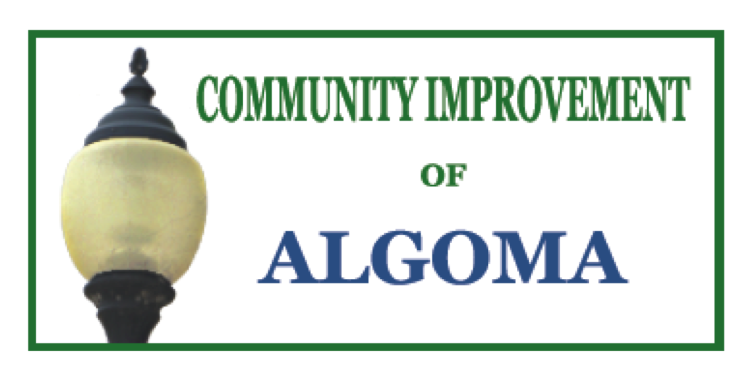 Boat Club4:00 p.m.
Board Members Present:  Nicole Meverden, Paula Levy, Jim Rabas, Ann Schmitz, Jan Dart, Craig Peterman, and Sue Hepp  Others Present:  Erin Mueller, Abby Robinson, Tom LevyMeverden opened the business meeting at 3:58 p.m.
A motion to approve the June agenda by Schmitz; second by Dart.  Motion carried.
A motion to approve the May 18, 2022 meeting minutes by Dart: second by Rabas.  Motion carried.
No Public Comment
Old BusinessMural Update:  Robinson explained her role and that two of her students were interested in planning and working with Yonder on the murals.  The mural on the Hometown Pharmacy was scratched, instead, a mural is planned for the Algoma Youth Club which will be installed like a billboard on the south side of the building.Sculpture Project:  Mueller brought forth the city’s questions and concerns regarding replacing the existing welcome sign with a large fish sculpture on the lakeshore.  The city government is not opposed to the project; however they have several concerns:  1) who will pay for the concrete slab and iron needed to hold the sculpture, 2) how will the sculpture hold up to the weather along the lakeshore, 3) liability if the wind takes the sculpture and damages nearby buildings or cars, 4) will it be legal so close to a busy road, 5) concern of the residents across the street blocking their view, and 6) engineer will only tell what is needed, not how much the added cost will be.  Mueller estimated that the total cost would be between $50,000 and $75,000.  It was also discussed that the cedar trees behind the visitors sign need to be trimmed to open it up for viewing the lake.

Discussion about scaling down the sculpture to 15’ rather than 25’ would cut the cost as well as cut down on liability issues.  Communication with Kevin Naze needs to take place as well as contacting the engineer (Robert E. Lee) to find out if they have a list of what is needed for the project.  Once that is secured, construction costs can go out for bids.Treasurer’s Report:  As of June 15, checking account balance is $38,907.48 and savings balance is $36,696.85. Motion to approve the treasurer’s report by Schmitz; second by Rabas.  Motion carried.

Dart asked if at some point Bird City could have their own account.  Hepp with take this up with the Bird City committee.

A motion by Peterman to pay a balance of $166.00 for mural repair; second by Schmitz.  Motion carried.
Calendar Update:   Hepp reported that we should receive the 2023 Algoma calendars by the end of July.
Dart showed a laminated bookmark of the lighthouse which Maynard Zima crafts. He cuts out a photo, puts together some history of the same, laminates it, and then takes it to 2nd Hand Rose to sell.
Night Out:  The event this year is on Tuesday, July 19 at the high school.  It was decided not to partake in this year’s event.  Work on it for next year.
CI of Algoma Scholarship:  Hepp provided copies of scholarship criteria (draft) for discussion and suggestions.  2.0 GPA was questioned; Hepp will check what the technical school requirement is for a particular field of study.  Also questioned was the ‘working in the Algoma area for five years.’  It was decided to change it to two years.  Revisions will be brought to the meeting in July for approval.
Upcoming Events:  No discussion
New Business
1.  Headphones Request:  Tabled for next month.
2.  Boat Club Usage:  Motion by Hepp to pay $200.00 for usage; second by Levy.  	Motion carried.
3.  Friends of Crescent Beach Project:  Motion by Rabas to pay $125.00 toward a 	historical marker plaque just south of the Fire and Rescue Monument; second by 	Levy.  Motion carried.
4.  Memorial for Mitch Groessl:  Motion by Rabas to give $100.00 in memory of 	Mitch Groessl for the EMS Scholarship Fund; second by Peterman.  Motion Carried.
Next Meeting:  Wednesday, July 27, 2022 at the Boat Club 4:00 p.m.Motion made by Levy to adjourn at 5:10 p.m., second by Peterman.  Motion carried.Respectfully Submitted, Sue Hepp, Secretary